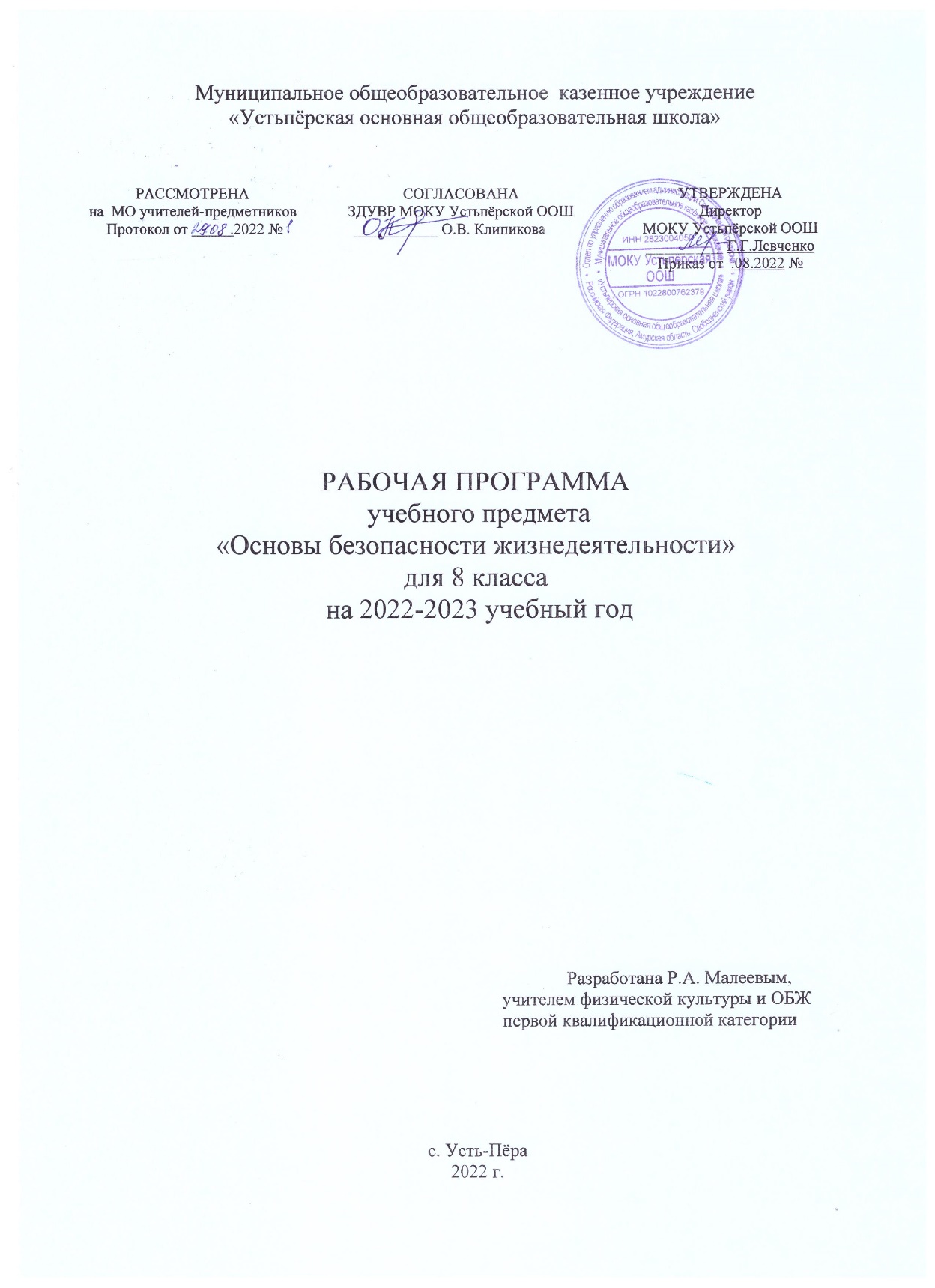 Пояснительная записка                  Нормативно правовые документыРабочая программа составлена на основе следующих нормативных документов:Федерального закона от 29.12.2012 № 273-ФЗ "Об образовании в Российской Федерации".Федерального государственного образовательного стандарта  основного общего образования (Письмо Министерства образования и науки Российской Федерации от 19.04.2011 г. № 03-255).ООП ООО  5-9 классы  утверждена директором  ОО 31.08.2015; Приказ о внесении изменений в ООП ООО от 30.08.2019 № 342. Приказа Министерства образования и науки Российской Федерации от 31.12.2015 г. № 1577 «О внесении изменений в федеральный государственный образовательный стандарт основного общего образования, утвержденный приказом Министерства образования и науки Российской Федерации от 17 декабря 2010 года № 1897»Письма Минобрнауки России «О рабочих программах учебных предметов» от 28.10.2015  № 08-1786Примерного положения о структуре, порядке разработки и утверждения рабочих программ учебных курсов, предметов, дисциплин образовательными учреждениями, расположенными на территории Амурской области и реализующих программы общего образования. ( Приложение к приказу министерства образования и науки области от 15.09.2010 г. №1439). Приказа министерства образования и науки Российской Федерации от 08.05.2019 № 233  «О внесении изменений в федеральный перечень учебников, рекомендуемых  к использованию при реализации имеющих государственную аккредитацию образовательных программ начального общего, основного общего, среднего общего образования, утвержденный приказом Министерства образования и науки РФ от 31.03.2014 № 253»Программа базового курса «Основы Безопасности Жизнедеятельности» для 8  класса  составлена на основе авторской программы предметной линии  учебников под редакций А.Т.Смирнова. /Программы общеобразовательных учреждений. Основы безопасности жизнедеятельности. 1-11 классы /под общей редакцией А.Т. Смирнова. - М.: Просвещение, 2016. Положение о рабочей программе МОКУ ООШ Приказ «О внесении изменений ООП, НОО, ООП, ООО, ООП СОО» Ц е л и.Курс «Основы безопасности жизнедеятельности» в основной общеобразовательной школе направлен на достижение следующих целей:освоение знаний о здоровом образе жизни; об опасных и чрезвычайных ситуациях и основах безопасного поведения при их возникновении; развитие качеств личности, необходимых для ведения здорового образа жизни, обеспечения безопасного поведения в опасных и чрезвычайных ситуациях; воспитание чувства ответственности за личную безопасность, ценностного отношения к своему здоровью и жизни; овладение умениями предвидеть потенциальные опасности и правильно действовать в случае их наступления, использовать средства индивидуальной и коллективной защиты, оказывать первую медицинскую помощь.Требования к уровню подготовки учащихсяВ результате изучения основ безопасности жизнедеятельности учащиеся 8 класса должнызнать/понимать:основы здорового образа жизни; факторы, укрепляющие и разрушающие здоровье; вредные привычки и их профилактику;правила безопасного поведения в чрезвычайных ситуациях социального, природного и техногенного характера;способы безопасного поведения в природной среде: ориентирование на местности, подача сигналов бедствия, добывание огня, воды и пищи, сооружение временного укрытия;уметь:действовать при возникновении пожара в жилище и использовать подручные средства для ликвидации очагов возгорания;соблюдать правила поведения на воде, оказывать помощь утопающему;оказывать первую медицинскую помощь при ожогах, отморожениях, ушибах, кровотечениях;пользоваться средствами индивидуальной защиты (противогазом, респиратором, ватно-марлевой повязкой, домашней медицинской аптечкой) и средствами коллективной защиты;вести себя в криминогенных ситуациях и в местах большого скопления людей;действовать согласно установленному порядку по сигналу «Внимание всем!», комплектовать минимально необходимый набор документов, вещей и продуктов питания в случае эвакуации населения;использовать приобретенные знания и умения в практической деятельности и повседневной жизни:для обеспечения личной безопасности на улицах и дорогах;соблюдения мер предосторожности и правил поведения пассажиров в общественном транспорте;пользования бытовыми приборами и инструментами;проявления бдительности и поведения при угрозе террористического акта;обращения (вызова) в случае необходимости в соответствующие службы экстренной помощиКалендарно-Тематическое планирование№урокаРазделы, темыКоличество часовТребования к уровню подготовки  обучающихсяДомашнее заданиеДата проведенияОПАСНЫЕ И ЧРЕЗВЫЧАЙНЫЕ СИТУАЦИИ ТЕХНОГЕННОГО ХАРАКТЕРА. БЕЗОПАСНОСТЬ И ЗАЩИТА ЧЕЛОВЕКА.31Знать о промышленных авариях и катастрофах, потенциально опасных объектах. Уметь использовать полученные знания и умения для обеспечения личной безопасностиОСНОВНЫЕ ВИДЫ И ПРИЧИНЫ ОПАСНЫХ СИТУАЦИЙ ТЕХНОГЕННОГО ХАРАКЕРА3Знать о промышленных авариях и катастрофах, потенциально опасных объектах. Уметь использовать полученные знания и умения для обеспечения личной безопасности11.1. Понятия аварии, катастрофы, чрезвычайной ситуации техногенного характера. Их классификация1Знать о промышленных авариях и катастрофах, потенциально опасных объектах. Уметь использовать полученные знания и умения для обеспечения личной безопасности§ 1.121.2. Краткая характеристика основных видов чрезвычайных ситуаций техногенного характера и их последствий1Знать о промышленных авариях и катастрофах, потенциально опасных объектах. Уметь использовать полученные знания и умения для обеспечения личной безопасности§ 1.231.3. Основные причины и стадии развития техногенных происшествий1Знать о промышленных авариях и катастрофах, потенциально опасных объектах. Уметь использовать полученные знания и умения для обеспечения личной безопасности§ 1.3ПОЖАРЫ И ВЗРЫВЫПОЖАРЫ И ВЗРЫВЫ6Знать правила безопасного поведения при пожарах и взрывах. Уметь предвидеть потенциальные опасности и правильно действовать в случае их наступления42.1. Пожары1Знать правила безопасного поведения при пожарах и взрывах. Уметь предвидеть потенциальные опасности и правильно действовать в случае их наступления§ 2.152.2. Взрывы1Знать правила безопасного поведения при пожарах и взрывах. Уметь предвидеть потенциальные опасности и правильно действовать в случае их наступления§ 2.262.3. Условия и причины возникновения пожаров и взрывов1Знать правила безопасного поведения при пожарах и взрывах. Уметь предвидеть потенциальные опасности и правильно действовать в случае их наступления§ 2.372.4. Возможные последствия пожаров и взрывов1Знать правила безопасного поведения при пожарах и взрывах. Уметь предвидеть потенциальные опасности и правильно действовать в случае их наступления§ 2.482.5.  Меры пожарной безопасности. Правила безопасного поведения при пожарах и угрозе взрывов1Знать правила безопасного поведения при пожарах и взрывах. Уметь предвидеть потенциальные опасности и правильно действовать в случае их наступления§ 2.592.6  Контроль знаний (тестирование)1Знать правила безопасного поведения при пожарах и взрывах. Уметь предвидеть потенциальные опасности и правильно действовать в случае их наступленияАВАРИИ С ВЫБРОСОМ ОПАСНЫХ ХИМИЧЕСКИХ ВЕЩЕСТВАВАРИИ С ВЫБРОСОМ ОПАСНЫХ ХИМИЧЕСКИХ ВЕЩЕСТВ5Знать о химически опасных объектах производства, аварийно-химических опасных веществах.Уметь использовать полученные знания и умения для обеспечения личной безопасности 103.1. Опасные химические вещества и объекты1Знать о химически опасных объектах производства, аварийно-химических опасных веществах.Уметь использовать полученные знания и умения для обеспечения личной безопасности § 3.1113.2. Характеристика АХОВ и их поражающих факторов1Знать о химически опасных объектах производства, аварийно-химических опасных веществах.Уметь использовать полученные знания и умения для обеспечения личной безопасности § 3.2123.3.  Причины и последствия аварий на химически опасных объектах1Знать правила безопасного поведения  при авариях с выбросом опасных химических веществ.Уметь предвидеть потенциальные опасности и правильно действовать в случае их наступления § 3.3133.4. Правила поведения и защитные меры при авариях на ХОО1Знать правила безопасного поведения  при авариях с выбросом опасных химических веществ.Уметь предвидеть потенциальные опасности и правильно действовать в случае их наступления § 3.4143.5.  Первая помощь пострадавшим от АХОВ1Знать правила безопасного поведения  при авариях с выбросом опасных химических веществ.Уметь предвидеть потенциальные опасности и правильно действовать в случае их наступления § 3.5АВАРИИ С ВЫБРОСОМ РАДИОАКТИВНЫХ ВЕЩЕСТВАВАРИИ С ВЫБРОСОМ РАДИОАКТИВНЫХ ВЕЩЕСТВ6Знать правила безопасного поведения при радиационных авариях.Уметь предвидеть потенциальные опасности и правильно действовать в случае их наступления154.1. Радиоактивность и радиационно-опасные объекты1Знать правила безопасного поведения при радиационных авариях.Уметь предвидеть потенциальные опасности и правильно действовать в случае их наступления§ 4.1164.2. Ионизирующее излучение: природа, единицы измерения, биологические эффекты1Знать правила безопасного поведения при радиационных авариях.Уметь предвидеть потенциальные опасности и правильно действовать в случае их наступления§ 4.2174.3. Естественная радиоактивность1Знать правила безопасного поведения при радиационных авариях.Уметь предвидеть потенциальные опасности и правильно действовать в случае их наступления§ 4.3184.4. Характеристика очагов поражения при радиационных авариях и принципы защиты от ионизирующего излучения1Знать правила безопасного поведения при радиационных авариях.Уметь предвидеть потенциальные опасности и правильно действовать в случае их наступления§ 4.4194.5. Правила поведения и действия населения при радиационных авариях и радиоактивном загрязнении местности1Знать правила безопасного поведения при радиационных авариях.Уметь предвидеть потенциальные опасности и правильно действовать в случае их наступления§ 4.5204.6 Контроль знаний (тестирование)1Знать правила безопасного поведения при радиационных авариях.Уметь предвидеть потенциальные опасности и правильно действовать в случае их наступленияГИДРОДИНАМИЧЕСКИЕ АВАРИИГИДРОДИНАМИЧЕСКИЕ АВАРИИ4Знать правила безопасного поведения при угрозе и в ходе наводнения при гидродинамической аварии Уметь предвидеть потенциальные опасности и правильно действовать в случае их наступления215.1. Гидродинамические аварии и гидротехнические сооружения1Знать правила безопасного поведения при угрозе и в ходе наводнения при гидродинамической аварии Уметь предвидеть потенциальные опасности и правильно действовать в случае их наступления§ 5.1225.2. Причины и виды гидродинамических аварий1Знать правила безопасного поведения при угрозе и в ходе наводнения при гидродинамической аварии Уметь предвидеть потенциальные опасности и правильно действовать в случае их наступления§ 5.2235.3.  Последствия гидродинамических аварий1Знать правила безопасного поведения при угрозе и в ходе наводнения при гидродинамической аварии Уметь предвидеть потенциальные опасности и правильно действовать в случае их наступления§ 5.3245.4. Меры по защите населения от последствий гидродинамических аварий. Правила поведения при угрозе и во время гидродинамических аварий.1Знать правила безопасного поведения при угрозе и в ходе наводнения при гидродинамической аварии Уметь предвидеть потенциальные опасности и правильно действовать в случае их наступления§ 5.4НАРУШЕНИЕ ЭКОЛОГИЧЕСКОГО РАВНОВЕСИЯНАРУШЕНИЕ ЭКОЛОГИЧЕСКОГО РАВНОВЕСИЯ7Знать правила безопасного поведения в случае нарушения экологического равновесия. Использовать полученные знания  в повседневной жизни.256.1. Экология и экологическая безопасность1Знать правила безопасного поведения в случае нарушения экологического равновесия. Использовать полученные знания  в повседневной жизни.§ 6.1266.2. Биосфера и человек1Знать правила безопасного поведения в случае нарушения экологического равновесия. Использовать полученные знания  в повседневной жизни.§ 6.2.276.3. Загрязнение атмосферы1Знать правила безопасного поведения в случае нарушения экологического равновесия. Использовать полученные знания  в повседневной жизни. § 6.3286.4. Загрязнение почв1Знать правила безопасного поведения в случае нарушения экологического равновесия. Использовать полученные знания  в повседневной жизни. § 6.4296.5. Загрязнение природных вод1Знать правила безопасного поведения в случае нарушения экологического равновесия. Использовать полученные знания  в повседневной жизни. § 6.5306.6. Понятие о предельно допустимых концентрациях загрязняющих веществ. Краткая характеристика экологической обстановки в России1Знать правила безопасного поведения в случае нарушения экологического равновесия. Использовать полученные знания  в повседневной жизни. § 6.631Контроль знаний (тестирование)1Знать правила безопасного поведения в случае нарушения экологического равновесия. Использовать полученные знания  в повседневной жизни. ОПАСНЫЕ СИТУАЦИИ, ВОЗНИКАЮЩИЕ В ПОВСЕДНЕВНОЙ ЖИЗНИ, И ПРАВИЛА БЕЗОПАСНОГО ПОВЕДЕНИЯОПАСНЫЕ СИТУАЦИИ, ВОЗНИКАЮЩИЕ В ПОВСЕДНЕВНОЙ ЖИЗНИ, И ПРАВИЛА БЕЗОПАСНОГО ПОВЕДЕНИЯ3Знать опасные ситуации, возникающие в повседневной жизни и правила безопасного поведения. Использовать полученные знания  в повседневной жизни.БЕЗОПАСНОЕ ПОВЕДЕНИЕ НА УЛИЦАХ И ДОРОГАХБЕЗОПАСНОЕ ПОВЕДЕНИЕ НА УЛИЦАХ И ДОРОГАХ3Знать опасные ситуации, возникающие в повседневной жизни и правила безопасного поведения. Использовать полученные знания  в повседневной жизни.327.1. Правила для велосипедистов .1Знать опасные ситуации, возникающие в повседневной жизни и правила безопасного поведения. Использовать полученные знания  в повседневной жизни.§ 7.1337.2 Правила для роллингистов.1Знать опасные ситуации, возникающие в повседневной жизни и правила безопасного поведения. Использовать полученные знания  в повседневной жизни.7.234Контроль знаний (тестирование)1Знать опасные ситуации, возникающие в повседневной жизни и правила безопасного поведения. Использовать полученные знания  в повседневной жизни.